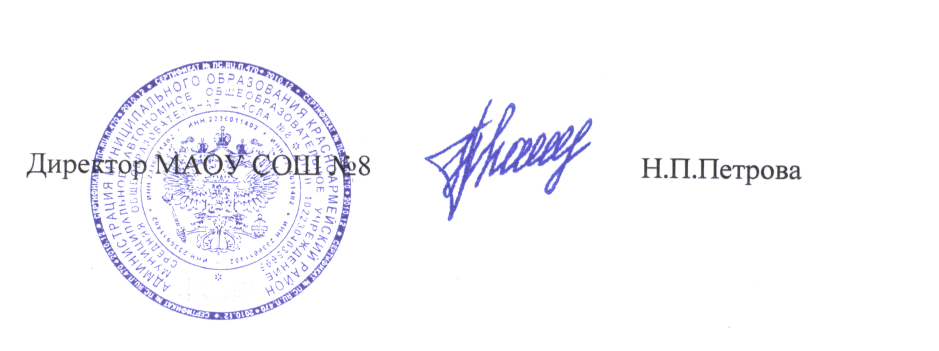 Директор МАОУ СОШ №8    Н.П.Петрова114.03.17ИП Бочковой А.А.19637,00Стройматериалы(кран-смеситель, известь, замок, стартер, лампы люминесцентные, врезной, болт, гайка и т.д.)203.04.17ООО ПО «Камавторесурс»34600,00хозтовары304.04.17ООО ПО «Камавторесурс»9491,90хозтовары404.04.17ИП Остапенко А.Ю.17456,00Жалюзи, шторы рулонные513.04.17ООО «Образование»4600,00Баннер «80 лет Краснодарскому краю»614.07.17ООО ПО «Камавторесурс»40920,00Хозтовары (сантехника: унитазы, поддон, раковины, смесители)728.08.17ИП Канавец Е.Г.56400,00Двери ПВХ, стеклопакеты, перегородки металлопластиковые806.09.17ИП Бочковой А.А.12980,00Стройматериалы (краска-эмаль, щетки, валики и т.д.)906.09.17ИП Бочковой А.А.37967,00Стройматериалы (краска-эмаль,сурик жел., краска ВД, колер и т.д.)1006.09.17ИП Бочковой А.А.73111,00Стройматериалы (плитка напольная, плитка глазирован., клей плиточный, цемент, грунт-бетоноконтакт и т.д.).1120.09.17ИП Бочковой А.А.60502,00Стройматериалы(профиль, угол пристенный, европодвес металл., плита Борд Байкал)1221.11.17ИП Щупец М.С.40129,00комплектующие подвесного  потолка в начальной школе1328.11.17ИП Белоенко Е.А.1980,00Кабель VGAИТОГО:409773,90